Form F35.03A: Notice of Inter-Jurisdictional Support Application (Family Law)You are hereby notified that the Applicant named above has started an application against you to obtain, vary, rescind or suspend, retroactively or prospectively, a support order under the Divorce Act. A copy of the application is attached to this Notice. This application will be heard in the Supreme Court of Newfoundland and Labrador. You must, within 30 days of the receipt of this Notice, file a completed Response (Form F6.02A) and Financial Statement (Form F10.02A) with the Registry of the Supreme Court of Newfoundland and Labrador at  _______________________________. If you do not respond as required, the Supreme Court may proceed with this matter in your absence and make an order against you.Notice of Inter-Jurisdictional Support ApplicationInstructionsYou are receiving this Notice of Inter-Jurisdictional Support Application because a former spouse (referred to throughout these documents as the “Applicant”) who lives in another jurisdiction has started an application to obtain, vary, rescind or suspend a support order, naming you as the Respondent. This application will be heard in the Supreme Court of Newfoundland and Labrador. A copy of the application is attached to this Notice.This instruction sheet sets out how to respond to this application. What documents do I have to complete and file? The Response (Form F6.02A) is the form you use to respond to an Application. A copy of that Form is included with this Notice (you can get a PDF or Word copy of this Form on the Supreme Court’s website – see the link below). In the Response, you set out what your position is on the family law issues. You may also make your own claims in your Response. There are additional instructions for filing out the Response included with that Form. You must also complete a Financial Statement (Form F10.02A). A copy of that Form is also attached (you can get a PDF or Word copy of this Form on the Supreme Court’s website – see the link below). There are additional instructions for filing out the Financial Statement included with that Form.When do the Response and Financial Statement have to be filed with the Court? You have 30 days from the date this Notice is served upon you to file your Response and Financial Statement with the court’s Registry. You must also serve a copy of these documents on the Applicant. More information on filing and service is provided in the instructions for the Response form. If you do not respond, the Court may proceed and make an order without hearing from you.More InformationQuestions? Go to https://www.court.nl.ca/supreme/family-division/ or contact a Court near you:--- It is highly recommended that you get advice from a lawyer ---If you need help finding a lawyer, you can contact: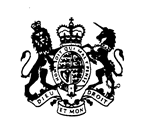 In the Supreme Court of Newfoundland and Labrador(General/Family)FOR COURT USE ONLYFOR COURT USE ONLYFOR COURT USE ONLYFOR COURT USE ONLYFOR COURT USE ONLYFOR COURT USE ONLYFOR COURT USE ONLYIn the Supreme Court of Newfoundland and Labrador(General/Family)COURT FILE NO:COURT FILE NO:In the Supreme Court of Newfoundland and Labrador(General/Family)In the Supreme Court of Newfoundland and Labrador(General/Family)CENTRAL DIVORCE REGISTRY NO:CENTRAL DIVORCE REGISTRY NO:CENTRAL DIVORCE REGISTRY NO:In the Supreme Court of Newfoundland and Labrador(General/Family)In the Supreme Court of Newfoundland and Labrador(General/Family)Filed at _____________________________ , Newfoundland and Labrador, this ________ day of __________________, 20______.Filed at _____________________________ , Newfoundland and Labrador, this ________ day of __________________, 20______.Filed at _____________________________ , Newfoundland and Labrador, this ________ day of __________________, 20______.Filed at _____________________________ , Newfoundland and Labrador, this ________ day of __________________, 20______.Filed at _____________________________ , Newfoundland and Labrador, this ________ day of __________________, 20______.Filed at _____________________________ , Newfoundland and Labrador, this ________ day of __________________, 20______.Filed at _____________________________ , Newfoundland and Labrador, this ________ day of __________________, 20______.In the Supreme Court of Newfoundland and Labrador(General/Family)Registry Clerk of the Supreme Court of Newfoundland and LabradorRegistry Clerk of the Supreme Court of Newfoundland and LabradorRegistry Clerk of the Supreme Court of Newfoundland and LabradorRegistry Clerk of the Supreme Court of Newfoundland and LabradorRegistry Clerk of the Supreme Court of Newfoundland and LabradorBETWEEN:APPLICANT(Print full name)AND:RESPONDENT(Print full name)